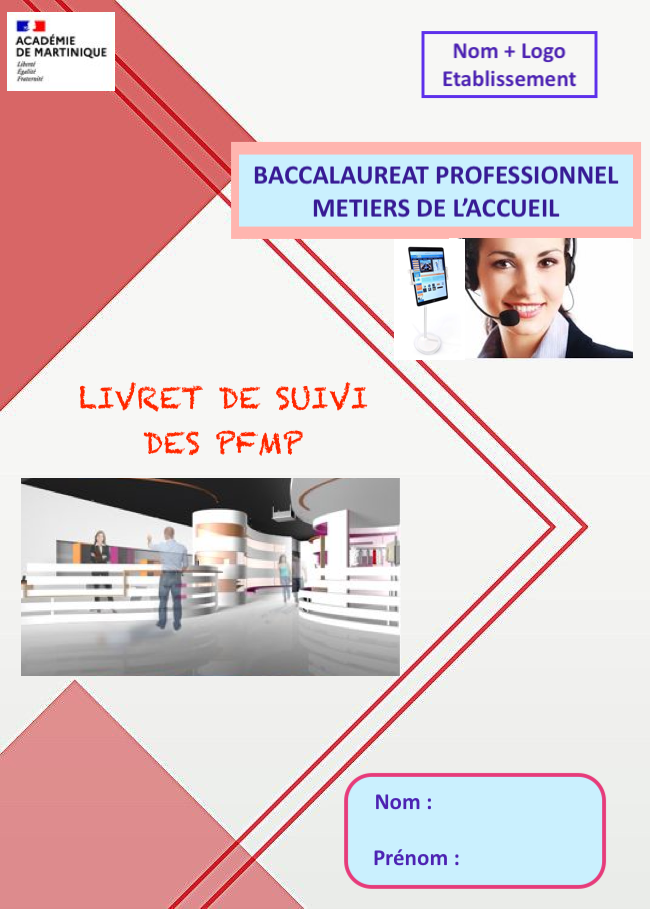 SOMMAIREIDENTIFICATION DE L’ELEVE                                                      2 ROLE DU TUTEUR                                                                       3PRESENTATION DU BAC PRO METIERS DE L’ACCUEIL           4GRILLES DE SUIVI ET BILAN PFMP PREMIERE                         6ATTESTATIONS DE PFMP                                                          10GRILLES DE SUIVI ET BILAN PFMP TERMINALE                     13ATTESTATIONS DE PFMP                                                          17IDENTIFICATION DE L’ELEVE  StagiairePrénom, Nom : 	Adresse : 	……………………………………………………………………………………………………………….. Date de naissance : ………………………………………………………………………………………………………………..Téléphone domicile des parents : 	Téléphone portable du stagiaire : …………………………………………………………………. Formation Diplômes obtenus : Expérience en entreprise Stages effectués : ROLE DU TUTEURLe tuteur joue un rôle essentiel dans la formation, l’encadrement et l’évaluation du stagiaire lors de la Période de Formation en Milieu Professionnel.:LE BAC PRO METIERS DE L’ACCUEILLe Baccalauréat Professionnel Métiers de l’Accueil forme des jeunes chargés de l’accueil dans toutes organisations susceptibles de recevoir des visiteurs, des clients des usagers et du trafic téléphonique. Le titulaire de ce diplôme exerce des fonctions de chargé d'accueil, de standardiste, de téléconseiller. Il peut également occuper des postes d'agent multiservices d'accueil dans les hôpitaux ou être agent d'accueil ou agent d'escale dans les transports. Il maîtrise au moins une langue étrangère, les outils téléphoniques évolués, les logiciels de bureautique ainsi que les logiciels spécifiques à l'accueil. Formé aux techniques relationnelles, il traite les demandes en face à face ou par téléphone, évalue la satisfaction de l'interlocuteur, prend en charge les réclamations. Il a également des compétences commerciales. Il connaît les caractéristiques de la clientèle et sait vendre des services ou produits liés à l'accueil et participe à la fidélisation de la clientèle.Parallèlement, l’environnement technologique des personnels d’accueil évolue et nécessite souvent l’utilisation simultanée d’outils numériques fixes ou nomades et multimédias.Ainsi, les bornes interactives, automates, tablettes et autres outils/objets connectés sont fréquemment rencontrés. Les applications liées à l’accueil et à la gestion de la relation client sont souvent accessibles. Cette formation remplace le bac pro Accueil - relation clients et usagers.PREMIERE METIERS DE L’ACCUEIL   PFMP 3          du ……….…… au ….………….   PFMP 4          du ……….…… au ….………….BACCALAUREAT PROFESSIONNEL METIERS DE L’ACCUEILGRILLE DE SUIVI DES COMPETENCES PROFESSIONNELLES   Entreprise :  Nom Prénom du stagiaire : (*) TBM : Très bonne maîtrise  -  BM : Bonne maîtrise  -  MF :  Maîtrise  fragile  -  MI :  Maîtrise insuffisanteBACCALAUREAT PROFESSIONNEL METIERS DE L’ACCUEILGRILLE DE SUIVI DES ATTITUDES PROFESSISONNELLES  Entreprise :  Nom Prénom du stagiaire :	(*) TBM : Très bonne maîtrise  -  BM : Bonne maîtrise  -  MF :  Maîtrise  fragile  -  MI :  Maîtrise insuffisantePFMP N°3Je soussigné(e), ………………………………………………………………………………………………………………………………………………………………………………………………………………………………………………………………………………………………………………………(Nom, prénom et fonction du tuteur)Certifie que l’élève : ………………………………………………………………………………………………………………………………………………………………………………………………………………(Nom, prénom du stagiaire)A effectué une période de formation au sein du service Accueil de :.………………………………………………………………………………………………………………………………………………………………………………………………………………………………………………………………………………………………………………………                                                       (Nom et adresse de l’entreprise)  du ………………….. au ……………………				                      Fait  à   ………………………………… ,                                                                      le  ………………………………………                          Nom et signature du Tuteur :                       CachetPFMP N°4Je soussigné(e), ………………………………………………………………………………………………………………………………………………………………………………………………………………………………………………………………………………………………………………………(Nom, prénom et fonction du tuteur)Certifie que l’élève : ………………………………………………………………………………………………………………………………………………………………………………………………………………(Nom, prénom du stagiaire)A effectué une période de formation au sein du service Accueil de :.………………………………………………………………………………………………………………………………………………………………………………………………………………………………………………………………………………………………………………………                                                       (Nom et adresse de l’entreprise)  du ………………….. au ……………………				                      Fait  à   ………………………………… ,                                                                      le  ………………………………………                          Nom et signature du Tuteur :                      CachetTERMINALE METIERS DE L’ACCUEIL   PFMP 5          du ……….…… au ….………….   PFMP 6          du ……….…… au ….………….BACCALAUREAT PROFESSIONNEL METIERS DE L’ACCUEILGRILLE DE SUIVI DES COMPETENCES PROFESSIONNELLES   Entreprise :  Nom Prénom du stagiaire : (*) TBM : Très bonne maîtrise  -  BM : Bonne maîtrise  -  MF :  Maîtrise  fragile  -  MI :  Maîtrise insuffisanteBACCALAUREAT PROFESSIONNEL METIERS DE L’ACCUEILGRILLE DE SUIVI DES ATTITUDES PROFESSIONNELLES  Entreprise :  Nom Prénom du stagiaire :	(*) TBM : Très bonne maîtrise  -  BM : Bonne maîtrise  -  MF :  Maîtrise  fragile  -  MI :  Maîtrise insuffisantePFMP N°5Je soussigné(e), ………………………………………………………………………………………………………………………………………………………………………………………………………………………………………………………………………………………………………………………(Nom, prénom et fonction du tuteur)Certifie que l’élève : ………………………………………………………………………………………………………………………………………………………………………………………………………………(Nom, prénom du stagiaire)A effectué une période de formation au sein du service Accueil de :.………………………………………………………………………………………………………………………………………………………………………………………………………………………………………………………………………………………………………………………                                                       (Nom et adresse de l’entreprise)  du ………………….. au ……………………				                    Fait  à   ………………………………… ,                                                                    le  ………………………………………                     Nom et signature du Tuteur :                                                                    CachetPFMP N°6Je soussigné(e), ………………………………………………………………………………………………………………………………………………………………………………………………………………………………………………………………………………………………………………………(Nom, prénom et fonction du tuteur)Certifie que l’élève : ………………………………………………………………………………………………………………………………………………………………………………………………………………(Nom, prénom du stagiaire)A effectué une période de formation au sein du service Accueil de :.………………………………………………………………………………………………………………………………………………………………………………………………………………………………………………………………………………………………………………………                                                       (Nom et adresse de l’entreprise)  du ………………….. au ……………………				                      Fait  à   ………………………………… ,                                                                       le  ………………………………………                           Nom et signature du Tuteur :                                                                      CachetEtablissement  fréquentéFormationANNEEENTREPRISEFONCTIONCOMPETENCES PROFESSIONNELLESCOMPETENCES PROFESSIONNELLESPOSITIONNEMENTPOSITIONNEMENTPOSITIONNEMENTPOSITIONNEMENTPOSITIONNEMENTPOSITIONNEMENTPOSITIONNEMENTPOSITIONNEMENTPOSITIONNEMENTPOSITIONNEMENTPOSITIONNEMENTPOSITIONNEMENTCOMPETENCES PROFESSIONNELLESCOMPETENCES PROFESSIONNELLESPFMP 3PFMP 3PFMP 3PFMP 3PFMP 4PFMP 4PFMP 4PFMP 4POSITIONNEMENT FINALPOSITIONNEMENT FINALPOSITIONNEMENT FINALPOSITIONNEMENT FINALCOMPETENCES PROFESSIONNELLESCOMPETENCES PROFESSIONNELLES(*) TBMBMMFMITBMBMMFMITBMBMMFMIGERER L’ACCUEIL MULTICANAL A DES FINS D’INFORMATION, D’ORIENTATION ET DE CONSEIL GERER L’ACCUEIL MULTICANAL A DES FINS D’INFORMATION, D’ORIENTATION ET DE CONSEIL GERER L’ACCUEIL MULTICANAL A DES FINS D’INFORMATION, D’ORIENTATION ET DE CONSEIL GERER L’ACCUEIL MULTICANAL A DES FINS D’INFORMATION, D’ORIENTATION ET DE CONSEIL GERER L’ACCUEIL MULTICANAL A DES FINS D’INFORMATION, D’ORIENTATION ET DE CONSEIL GERER L’ACCUEIL MULTICANAL A DES FINS D’INFORMATION, D’ORIENTATION ET DE CONSEIL GERER L’ACCUEIL MULTICANAL A DES FINS D’INFORMATION, D’ORIENTATION ET DE CONSEIL GERER L’ACCUEIL MULTICANAL A DES FINS D’INFORMATION, D’ORIENTATION ET DE CONSEIL GERER L’ACCUEIL MULTICANAL A DES FINS D’INFORMATION, D’ORIENTATION ET DE CONSEIL GERER L’ACCUEIL MULTICANAL A DES FINS D’INFORMATION, D’ORIENTATION ET DE CONSEIL GERER L’ACCUEIL MULTICANAL A DES FINS D’INFORMATION, D’ORIENTATION ET DE CONSEIL GERER L’ACCUEIL MULTICANAL A DES FINS D’INFORMATION, D’ORIENTATION ET DE CONSEIL GERER L’ACCUEIL MULTICANAL A DES FINS D’INFORMATION, D’ORIENTATION ET DE CONSEIL 1.1 Gérer simultanément les activités1.1 Gérer simultanément les activités1.1 Gérer simultanément les activités1.1 Gérer simultanément les activités1.1 Gérer simultanément les activités1.1 Gérer simultanément les activités1.1 Gérer simultanément les activités1.1 Gérer simultanément les activités1.1 Gérer simultanément les activités1.1 Gérer simultanément les activités1.1 Gérer simultanément les activités1.1 Gérer simultanément les activités1.1 Gérer simultanément les activitésRecenser et prioriser les activitésOrganiser ses activités en coordination avec l'équipeRepérer et gérer les aléas1.2 Prendre contact avec le public1.2 Prendre contact avec le public1.2 Prendre contact avec le public1.2 Prendre contact avec le public1.2 Prendre contact avec le public1.2 Prendre contact avec le public1.2 Prendre contact avec le public1.2 Prendre contact avec le public1.2 Prendre contact avec le public1.2 Prendre contact avec le public1.2 Prendre contact avec le public1.2 Prendre contact avec le public1.2 Prendre contact avec le publicIdentifier le public et repérer ses caractéristiquesRecevoir le visiteur1.3 Identifier la demande1.3 Identifier la demande1.3 Identifier la demande1.3 Identifier la demande1.3 Identifier la demande1.3 Identifier la demande1.3 Identifier la demande1.3 Identifier la demande1.3 Identifier la demande1.3 Identifier la demande1.3 Identifier la demande1.3 Identifier la demande1.3 Identifier la demandeAppréhender la demande du publicApprécier la complexité de la demandeInteragir pour préciser la demande1.4 Traiter la demande1.4 Traiter la demande1.4 Traiter la demande1.4 Traiter la demande1.4 Traiter la demande1.4 Traiter la demande1.4 Traiter la demande1.4 Traiter la demande1.4 Traiter la demande1.4 Traiter la demande1.4 Traiter la demande1.4 Traiter la demande1.4 Traiter la demandeIdentifier et mobiliser les ressources utilesApporter une réponse adaptéeConstruire une réponse personnalisée en termes d'orientation, d'information, de conseils et d'accompagnement1.5 Gérer les flux1.5 Gérer les flux1.5 Gérer les flux1.5 Gérer les flux1.5 Gérer les flux1.5 Gérer les flux1.5 Gérer les flux1.5 Gérer les flux1.5 Gérer les flux1.5 Gérer les flux1.5 Gérer les flux1.5 Gérer les flux1.5 Gérer les fluxIdentifier les paramètres générant du fluxMesurer l'impact du flux sur l'attenteRepérer les signes de tensions générés par l'attenteAccompagner l'attente du publicHiérarchiser les activités pour organiser l'attente1.6 Gérer les conflits1.6 Gérer les conflits1.6 Gérer les conflits1.6 Gérer les conflits1.6 Gérer les conflits1.6 Gérer les conflits1.6 Gérer les conflits1.6 Gérer les conflits1.6 Gérer les conflits1.6 Gérer les conflits1.6 Gérer les conflits1.6 Gérer les conflits1.6 Gérer les conflitsRepérer les signes de tension susceptibles de déboucher sur un conflitInteragir pour désamorcer la tension, le conflitMettre en œuvre les solutions pour résoudre le conflit 2.     GERER L'INFORMATION ET DES PRESTATIONS A DES FINS ORGANISATIONNELLES 2.     GERER L'INFORMATION ET DES PRESTATIONS A DES FINS ORGANISATIONNELLES 2.     GERER L'INFORMATION ET DES PRESTATIONS A DES FINS ORGANISATIONNELLES 2.     GERER L'INFORMATION ET DES PRESTATIONS A DES FINS ORGANISATIONNELLES 2.     GERER L'INFORMATION ET DES PRESTATIONS A DES FINS ORGANISATIONNELLES 2.     GERER L'INFORMATION ET DES PRESTATIONS A DES FINS ORGANISATIONNELLES 2.     GERER L'INFORMATION ET DES PRESTATIONS A DES FINS ORGANISATIONNELLES 2.     GERER L'INFORMATION ET DES PRESTATIONS A DES FINS ORGANISATIONNELLES 2.     GERER L'INFORMATION ET DES PRESTATIONS A DES FINS ORGANISATIONNELLES 2.     GERER L'INFORMATION ET DES PRESTATIONS A DES FINS ORGANISATIONNELLES 2.     GERER L'INFORMATION ET DES PRESTATIONS A DES FINS ORGANISATIONNELLES 2.     GERER L'INFORMATION ET DES PRESTATIONS A DES FINS ORGANISATIONNELLES 2.     GERER L'INFORMATION ET DES PRESTATIONS A DES FINS ORGANISATIONNELLES2.1  Gérer l'information2.1  Gérer l'information2.1  Gérer l'information2.1  Gérer l'information2.1  Gérer l'information2.1  Gérer l'information2.1  Gérer l'information2.1  Gérer l'information2.1  Gérer l'information2.1  Gérer l'information2.1  Gérer l'information2.1  Gérer l'information2.1  Gérer l'informationRepérer les sources d'informationContrôler l'informationActualiser une base de donnéesSélectionner l'information utile au serviceMutualiser l'information nécessaire à la continuité du serviceRendre compte de l'activité2.2  Gérer des prestations internes et externes2.2  Gérer des prestations internes et externes2.2  Gérer des prestations internes et externes2.2  Gérer des prestations internes et externes2.2  Gérer des prestations internes et externes2.2  Gérer des prestations internes et externes2.2  Gérer des prestations internes et externes2.2  Gérer des prestations internes et externes2.2  Gérer des prestations internes et externes2.2  Gérer des prestations internes et externes2.2  Gérer des prestations internes et externes2.2  Gérer des prestations internes et externes2.2  Gérer des prestations internes et externesIdentifier les prestations inhérentes aux activités d'accueilFormaliser une demande et/ou une offre de prestationsAssurer le suivi d'une prestationMesurer la qualité des prestations et proposer d'éventuelles améliorations2.3  Contribuer à la mise en œuvre de projet lié à l'accueil2.3  Contribuer à la mise en œuvre de projet lié à l'accueil2.3  Contribuer à la mise en œuvre de projet lié à l'accueil2.3  Contribuer à la mise en œuvre de projet lié à l'accueil2.3  Contribuer à la mise en œuvre de projet lié à l'accueil2.3  Contribuer à la mise en œuvre de projet lié à l'accueil2.3  Contribuer à la mise en œuvre de projet lié à l'accueil2.3  Contribuer à la mise en œuvre de projet lié à l'accueil2.3  Contribuer à la mise en œuvre de projet lié à l'accueil2.3  Contribuer à la mise en œuvre de projet lié à l'accueil2.3  Contribuer à la mise en œuvre de projet lié à l'accueil2.3  Contribuer à la mise en œuvre de projet lié à l'accueil2.3  Contribuer à la mise en œuvre de projet lié à l'accueilAppréhender les enjeux du projetParticiper à la réalisation et à la coordination du projetAnalyser la qualité de la contribution et transmettre les résultats au porteur du projet3.     GERER LA RELATION COMMERCIALE       3.     GERER LA RELATION COMMERCIALE       3.     GERER LA RELATION COMMERCIALE       3.     GERER LA RELATION COMMERCIALE       3.     GERER LA RELATION COMMERCIALE       3.     GERER LA RELATION COMMERCIALE       3.     GERER LA RELATION COMMERCIALE       3.     GERER LA RELATION COMMERCIALE       3.     GERER LA RELATION COMMERCIALE       3.     GERER LA RELATION COMMERCIALE       3.     GERER LA RELATION COMMERCIALE       3.     GERER LA RELATION COMMERCIALE       3.     GERER LA RELATION COMMERCIALE       3.1   Contribuer au développement de la relation commerciale3.1   Contribuer au développement de la relation commerciale3.1   Contribuer au développement de la relation commerciale3.1   Contribuer au développement de la relation commerciale3.1   Contribuer au développement de la relation commerciale3.1   Contribuer au développement de la relation commerciale3.1   Contribuer au développement de la relation commerciale3.1   Contribuer au développement de la relation commerciale3.1   Contribuer au développement de la relation commerciale3.1   Contribuer au développement de la relation commerciale3.1   Contribuer au développement de la relation commerciale3.1   Contribuer au développement de la relation commerciale3.1   Contribuer au développement de la relation commercialeIdentifier les supports utiles à la relation commercialeRepérer les caractéristiques du publicAppréhender l'offre de l'organisationSituer l'offre de l'organisation sur son marchéContribuer à l'amélioration de la connaissance du public3.2   Satisfaire et fidéliser le public3.2   Satisfaire et fidéliser le public3.2   Satisfaire et fidéliser le public3.2   Satisfaire et fidéliser le public3.2   Satisfaire et fidéliser le public3.2   Satisfaire et fidéliser le public3.2   Satisfaire et fidéliser le public3.2   Satisfaire et fidéliser le public3.2   Satisfaire et fidéliser le public3.2   Satisfaire et fidéliser le public3.2   Satisfaire et fidéliser le public3.2   Satisfaire et fidéliser le public3.2   Satisfaire et fidéliser le publicCo-construire avec le public la solution adaptée à ses besoinsFinaliser la relation commercialeContribuer à la satisfaction et à la fidélisationCollecter et identifier les motifs de satisfaction et d'insatisfactionMesurer l'efficacité des actions de fidélisation Gérer les réclamations Gérer les réclamations Gérer les réclamations Gérer les réclamations Gérer les réclamations Gérer les réclamations Gérer les réclamations Gérer les réclamations Gérer les réclamations Gérer les réclamations Gérer les réclamations Gérer les réclamations Gérer les réclamationsRecueillir les réclamationsInteragir pour comprendre les motifs de réclamationApporter une réponse à la réclamation et/ou au mécontentementRendre compte des situations rencontréesPFMP 3PFMP 4Nom et signature du tuteurCachetNom et signature du ProfesseurPOSITIONNEMENTPOSITIONNEMENTPOSITIONNEMENTPOSITIONNEMENTPOSITIONNEMENTPOSITIONNEMENTPOSITIONNEMENTPOSITIONNEMENTPOSITIONNEMENTPOSITIONNEMENTPOSITIONNEMENTPOSITIONNEMENTPFMP 3PFMP 3PFMP 3PFMP 3PFMP 4PFMP 4PFMP 4PFMP 4POSITIONNEMENT FINAL POSITIONNEMENT FINAL POSITIONNEMENT FINAL POSITIONNEMENT FINAL (*) TBMBMMFMI(*)TBMBMMFMI(*)TBMBMMFMIRespecter les horaires de travail et savoir faire preuve de ponctualitéCommuniquer de façon professionnelleSe présenter et avoir une tenue adaptée au milieu professionnelFaire preuve de curiosité professionnelleFaire preuve de discrétion, de respect du secret professionnelEffectuer son travail en respectant les consignesFaire preuve de motivation et s’impliquer dans son travailFaire preuve de dynamisme, de participation active, prendre des initiativesRésoudre des problèmes, faire face aux imprévusS’intégrer au sein de l’équipeTenir compte des remarques formulées pour progresserGarder la maîtrise de soiPFMP 3PFMP 4Nom et signature du tuteurCachetNom et signature du ProfesseurBILAN BILAN BILAN PFMP 3PFMP 4SUIVI DE PFMP- Dates :--Dates :--RETARDSDates :---- Dates : - - - - ABSENCESDates :---- Dates : - - - -MOTIF DES ABSENCESDATES DE RECUPERATION--- - - -APPRECIATION GENERALE- POINTS FORTS- POINTS A FAIRE PROGRESSER /    CONSEILSPFMP 3PFMP 4Nom et signature du tuteurCachetNom et signature du ProfesseurCOMPETENCES PROFESSIONNELLESCOMPETENCES PROFESSIONNELLESPOSITIONNEMENTPOSITIONNEMENTPOSITIONNEMENTPOSITIONNEMENTPOSITIONNEMENTPOSITIONNEMENTPOSITIONNEMENTPOSITIONNEMENTPOSITIONNEMENTPOSITIONNEMENTPOSITIONNEMENTPOSITIONNEMENTCOMPETENCES PROFESSIONNELLESCOMPETENCES PROFESSIONNELLESPFMP 5PFMP 5PFMP 5PFMP 5PFMP 6PFMP 6PFMP 6PFMP 6POSITIONNEMENT FINALPOSITIONNEMENT FINALPOSITIONNEMENT FINALPOSITIONNEMENT FINALCOMPETENCES PROFESSIONNELLESCOMPETENCES PROFESSIONNELLES(*) TBMBMMFMITBMBMMFMITBMBMMFMIGERER L’ACCUEIL MULTICANAL A DES FINS D’INFORMATION, D’ORIENTATION ET DE CONSEIL GERER L’ACCUEIL MULTICANAL A DES FINS D’INFORMATION, D’ORIENTATION ET DE CONSEIL GERER L’ACCUEIL MULTICANAL A DES FINS D’INFORMATION, D’ORIENTATION ET DE CONSEIL GERER L’ACCUEIL MULTICANAL A DES FINS D’INFORMATION, D’ORIENTATION ET DE CONSEIL GERER L’ACCUEIL MULTICANAL A DES FINS D’INFORMATION, D’ORIENTATION ET DE CONSEIL GERER L’ACCUEIL MULTICANAL A DES FINS D’INFORMATION, D’ORIENTATION ET DE CONSEIL GERER L’ACCUEIL MULTICANAL A DES FINS D’INFORMATION, D’ORIENTATION ET DE CONSEIL GERER L’ACCUEIL MULTICANAL A DES FINS D’INFORMATION, D’ORIENTATION ET DE CONSEIL GERER L’ACCUEIL MULTICANAL A DES FINS D’INFORMATION, D’ORIENTATION ET DE CONSEIL GERER L’ACCUEIL MULTICANAL A DES FINS D’INFORMATION, D’ORIENTATION ET DE CONSEIL GERER L’ACCUEIL MULTICANAL A DES FINS D’INFORMATION, D’ORIENTATION ET DE CONSEIL GERER L’ACCUEIL MULTICANAL A DES FINS D’INFORMATION, D’ORIENTATION ET DE CONSEIL GERER L’ACCUEIL MULTICANAL A DES FINS D’INFORMATION, D’ORIENTATION ET DE CONSEIL 1.1 Gérer simultanément les activités1.1 Gérer simultanément les activités1.1 Gérer simultanément les activités1.1 Gérer simultanément les activités1.1 Gérer simultanément les activités1.1 Gérer simultanément les activités1.1 Gérer simultanément les activités1.1 Gérer simultanément les activités1.1 Gérer simultanément les activités1.1 Gérer simultanément les activités1.1 Gérer simultanément les activités1.1 Gérer simultanément les activités1.1 Gérer simultanément les activitésRecenser et prioriser les activitésOrganiser ses activités en coordination avec l'équipeRepérer et gérer les aléas1.2 Prendre contact avec le public1.2 Prendre contact avec le public1.2 Prendre contact avec le public1.2 Prendre contact avec le public1.2 Prendre contact avec le public1.2 Prendre contact avec le public1.2 Prendre contact avec le public1.2 Prendre contact avec le public1.2 Prendre contact avec le public1.2 Prendre contact avec le public1.2 Prendre contact avec le public1.2 Prendre contact avec le public1.2 Prendre contact avec le publicIdentifier le public et repérer ses caractéristiquesRecevoir le visiteur1.3 Identifier la demande1.3 Identifier la demande1.3 Identifier la demande1.3 Identifier la demande1.3 Identifier la demande1.3 Identifier la demande1.3 Identifier la demande1.3 Identifier la demande1.3 Identifier la demande1.3 Identifier la demande1.3 Identifier la demande1.3 Identifier la demande1.3 Identifier la demandeAppréhender la demande du publicApprécier la complexité de la demandeInteragir pour préciser la demande1.4 Traiter la demande1.4 Traiter la demande1.4 Traiter la demande1.4 Traiter la demande1.4 Traiter la demande1.4 Traiter la demande1.4 Traiter la demande1.4 Traiter la demande1.4 Traiter la demande1.4 Traiter la demande1.4 Traiter la demande1.4 Traiter la demande1.4 Traiter la demandeIdentifier et mobiliser les ressources utilesApporter une réponse adaptéeConstruire une réponse personnalisée en termes d'orientation, d'information, de conseils et d'accompagnement1.5 Gérer les flux1.5 Gérer les flux1.5 Gérer les flux1.5 Gérer les flux1.5 Gérer les flux1.5 Gérer les flux1.5 Gérer les flux1.5 Gérer les flux1.5 Gérer les flux1.5 Gérer les flux1.5 Gérer les flux1.5 Gérer les flux1.5 Gérer les fluxIdentifier les paramètres générant du fluxMesurer l'impact du flux sur l'attenteRepérer les signes de tensions générés par l'attenteAccompagner l'attente du publicHiérarchiser les activités pour organiser l'attente1.6 Gérer les conflits1.6 Gérer les conflits1.6 Gérer les conflits1.6 Gérer les conflits1.6 Gérer les conflits1.6 Gérer les conflits1.6 Gérer les conflits1.6 Gérer les conflits1.6 Gérer les conflits1.6 Gérer les conflits1.6 Gérer les conflits1.6 Gérer les conflits1.6 Gérer les conflitsRepérer les signes de tension susceptibles de déboucher sur un conflitInteragir pour désamorcer la tension, le conflitMettre en œuvre les solutions pour résoudre le conflit 2.     GERER L'INFORMATION ET DES PRESTATIONS A DES FINS ORGANISATIONNELLES 2.     GERER L'INFORMATION ET DES PRESTATIONS A DES FINS ORGANISATIONNELLES 2.     GERER L'INFORMATION ET DES PRESTATIONS A DES FINS ORGANISATIONNELLES 2.     GERER L'INFORMATION ET DES PRESTATIONS A DES FINS ORGANISATIONNELLES 2.     GERER L'INFORMATION ET DES PRESTATIONS A DES FINS ORGANISATIONNELLES 2.     GERER L'INFORMATION ET DES PRESTATIONS A DES FINS ORGANISATIONNELLES 2.     GERER L'INFORMATION ET DES PRESTATIONS A DES FINS ORGANISATIONNELLES 2.     GERER L'INFORMATION ET DES PRESTATIONS A DES FINS ORGANISATIONNELLES 2.     GERER L'INFORMATION ET DES PRESTATIONS A DES FINS ORGANISATIONNELLES 2.     GERER L'INFORMATION ET DES PRESTATIONS A DES FINS ORGANISATIONNELLES 2.     GERER L'INFORMATION ET DES PRESTATIONS A DES FINS ORGANISATIONNELLES 2.     GERER L'INFORMATION ET DES PRESTATIONS A DES FINS ORGANISATIONNELLES 2.     GERER L'INFORMATION ET DES PRESTATIONS A DES FINS ORGANISATIONNELLES2.1  Gérer l'information2.1  Gérer l'information2.1  Gérer l'information2.1  Gérer l'information2.1  Gérer l'information2.1  Gérer l'information2.1  Gérer l'information2.1  Gérer l'information2.1  Gérer l'information2.1  Gérer l'information2.1  Gérer l'information2.1  Gérer l'information2.1  Gérer l'informationRepérer les sources d'informationContrôler l'informationActualiser une base de donnéesSélectionner l'information utile au serviceMutualiser l'information nécessaire à la continuité du serviceRendre compte de l'activité2.2  Gérer des prestations internes et externes2.2  Gérer des prestations internes et externes2.2  Gérer des prestations internes et externes2.2  Gérer des prestations internes et externes2.2  Gérer des prestations internes et externes2.2  Gérer des prestations internes et externes2.2  Gérer des prestations internes et externes2.2  Gérer des prestations internes et externes2.2  Gérer des prestations internes et externes2.2  Gérer des prestations internes et externes2.2  Gérer des prestations internes et externes2.2  Gérer des prestations internes et externes2.2  Gérer des prestations internes et externesIdentifier les prestations inhérentes aux activités d'accueilFormaliser une demande et/ou une offre de prestationsAssurer le suivi d'une prestationMesurer la qualité des prestations et proposer d'éventuelles améliorations2.3  Contribuer à la mise en œuvre de projet lié à l'accueil2.3  Contribuer à la mise en œuvre de projet lié à l'accueil2.3  Contribuer à la mise en œuvre de projet lié à l'accueil2.3  Contribuer à la mise en œuvre de projet lié à l'accueil2.3  Contribuer à la mise en œuvre de projet lié à l'accueil2.3  Contribuer à la mise en œuvre de projet lié à l'accueil2.3  Contribuer à la mise en œuvre de projet lié à l'accueil2.3  Contribuer à la mise en œuvre de projet lié à l'accueil2.3  Contribuer à la mise en œuvre de projet lié à l'accueil2.3  Contribuer à la mise en œuvre de projet lié à l'accueil2.3  Contribuer à la mise en œuvre de projet lié à l'accueil2.3  Contribuer à la mise en œuvre de projet lié à l'accueil2.3  Contribuer à la mise en œuvre de projet lié à l'accueilAppréhender les enjeux du projetParticiper à la réalisation et à la coordination du projetAnalyser la qualité de la contribution et transmettre les résultats au porteur du projet3.     GERER LA RELATION COMMERCIALE       3.     GERER LA RELATION COMMERCIALE       3.     GERER LA RELATION COMMERCIALE       3.     GERER LA RELATION COMMERCIALE       3.     GERER LA RELATION COMMERCIALE       3.     GERER LA RELATION COMMERCIALE       3.     GERER LA RELATION COMMERCIALE       3.     GERER LA RELATION COMMERCIALE       3.     GERER LA RELATION COMMERCIALE       3.     GERER LA RELATION COMMERCIALE       3.     GERER LA RELATION COMMERCIALE       3.     GERER LA RELATION COMMERCIALE       3.     GERER LA RELATION COMMERCIALE       3.1   Contribuer au développement de la relation commerciale3.1   Contribuer au développement de la relation commerciale3.1   Contribuer au développement de la relation commerciale3.1   Contribuer au développement de la relation commerciale3.1   Contribuer au développement de la relation commerciale3.1   Contribuer au développement de la relation commerciale3.1   Contribuer au développement de la relation commerciale3.1   Contribuer au développement de la relation commerciale3.1   Contribuer au développement de la relation commerciale3.1   Contribuer au développement de la relation commerciale3.1   Contribuer au développement de la relation commerciale3.1   Contribuer au développement de la relation commerciale3.1   Contribuer au développement de la relation commercialeIdentifier les supports utiles à la relation commercialeRepérer les caractéristiques du publicAppréhender l'offre de l'organisationSituer l'offre de l'organisation sur son marchéContribuer à l'amélioration de la connaissance du public3.2   Satisfaire et fidéliser le public3.2   Satisfaire et fidéliser le public3.2   Satisfaire et fidéliser le public3.2   Satisfaire et fidéliser le public3.2   Satisfaire et fidéliser le public3.2   Satisfaire et fidéliser le public3.2   Satisfaire et fidéliser le public3.2   Satisfaire et fidéliser le public3.2   Satisfaire et fidéliser le public3.2   Satisfaire et fidéliser le public3.2   Satisfaire et fidéliser le public3.2   Satisfaire et fidéliser le public3.2   Satisfaire et fidéliser le publicCo-construire avec le public la solution adaptée à ses besoinsFinaliser la relation commercialeContribuer à la satisfaction et à la fidélisationCollecter et identifier les motifs de satisfaction et d'insatisfactionMesurer l'efficacité des actions de fidélisation Gérer les réclamations Gérer les réclamations Gérer les réclamations Gérer les réclamations Gérer les réclamations Gérer les réclamations Gérer les réclamations Gérer les réclamations Gérer les réclamations Gérer les réclamations Gérer les réclamations Gérer les réclamations Gérer les réclamationsRecueillir les réclamationsInteragir pour comprendre les motifs de réclamationApporter une réponse à la réclamation et/ou au mécontentementRendre compte des situations rencontréesPFMP 5PFMP 6Nom et signature du tuteurCachetNom et signature du ProfesseurPOSITIONNEMENTPOSITIONNEMENTPOSITIONNEMENTPOSITIONNEMENTPOSITIONNEMENTPOSITIONNEMENTPOSITIONNEMENTPOSITIONNEMENTPOSITIONNEMENTPOSITIONNEMENTPOSITIONNEMENTPOSITIONNEMENTPFMP 5PFMP 5PFMP 5PFMP 5PFMP 6PFMP 6PFMP 6PFMP 6POSITIONNEMENT FINAL POSITIONNEMENT FINAL POSITIONNEMENT FINAL POSITIONNEMENT FINAL (*) TBMBMMFMI(*)TBMBMMFMI(*)TBMBMMFMIRespecter les horaires de travail et savoir faire preuve de ponctualitéCommuniquer de façon professionnelleSe présenter et avoir une tenue adaptée au milieu professionnelFaire preuve de curiosité professionnelleFaire preuve de discrétion, de respect du secret professionnelEffectuer son travail en respectant les consignesFaire preuve de motivation et s’impliquer dans son travailFaire preuve de dynamisme, de participation active, prendre des initiativesRésoudre des problèmes, faire face aux imprévusS’intégrer au sein de l’équipeTenir compte des remarques formulées pour progresserGarder la maîtrise de soiPFMP 5PFMP 6Nom et signature du tuteurCachetNom et signature du ProfesseurBILAN BILAN BILAN PFMP 5PFMP 6SUIVI DE PFMP- Dates :--Dates :--RETARDSDates :---- Dates : - - - - ABSENCESDates :---- Dates : - - - -MOTIF DES ABSENCESDATES DE RECUPERATION--- - - -APPRECIATION GENERALE- POINTS FORTS- POINTS A FAIRE PROGRESSER /    CONSEILSPFMP 5PFMP 6Nom et signature du tuteurCachetNom et signature du Professeur